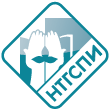 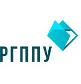 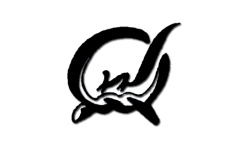 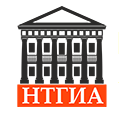 ФГАОУ ВО «Российский государственный профессионально-педагогический университет»Нижнетагильский государственный социально-педагогический институт (филиал) Российского государственного профессионально-педагогического университета            МКУК «Нижнетагильский музей-заповедник "Горнозаводской Урал"»МКУ «Нижнетагильский городской исторический архив»IX Всероссийская научно-практическая конференцияДетская книга и история Отечества19 мая 2016 г.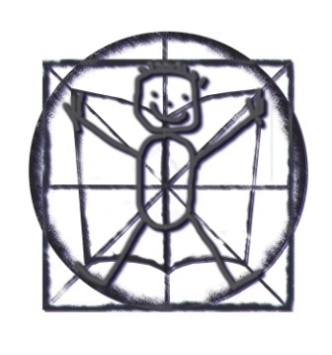 Программа конференцииНижний Тагил2016Общий читальный зал научной библиотеки Нижнетагильского государственного социально-педагогического института (филиала) Российского государственного профессионально-педагогического университета (НТГСПИ (ф) РГППУ)9.00 – 10.00	- регистрация участников конференции, автограф-сессия уральских писателей и краеведов.10.00 – 10.05	- открытие конференции – Коновалова Валентина Ивановна, директор научной библиотеки НТГСПИ (ф) РГППУ. - музыкальное приветствие студентов отделения сценических искусств факультета художественного образования НТГСПИ (ф) РГППУ. Худ. рук. Сусленкова Любовь Витальевна, канд. пед. наук, доцент кафедры технологий художественного образования НТГСПИ (ф) РГППУ.10.05 – 10.10	- приветственное слово – Филатова Людмила Петровна, канд. пед. наук, профессор кафедры художественного образования, заместитель директора по учебно-методической работе  НТГСПИ (ф) РГППУ.10.10 – 10.30	- Уткин Анатолий Валерьевич, доктор пед. наук, профессор кафедры педагогики и психологии НТГСПИ (ф) РГППУ.Детская литература как источник формирования исторического сознания.10.30 – 10.50	- Огоновская Изабелла Станиславовна, канд. ист. наук, доцент кафедры гуманитарного образования СУНЦ УрФУ, председатель Ассоциации преподавателей права Свердловской области, председатель Ассоциации педагогов-выпускников исторического факультета УрФУ (УрГУ), г. Екатеринбург.Литературные сюжеты и персоналии как средство формирования образа исторической эпохи.10.50 – 11.05	- Морева Ольга Викторовна, канд. ист. наук, зав. сектором книжных памятников отдела редких книг Свердловской областной универсальной научной библиотеки им. В. Г. Белинского, г. Екатеринбург.«Мы считали себя умными, судили и спорили обо всем на свете»: чтение детей и подростков в начале ХХ века.11.05 – 11.20	- Миронов Алексей Владимирович, канд. филол. наук, зав. отделением сценических искусств факультета художественного образования НТГСПИ (ф) РГППУ.Маленький барабанщик: историко-патриотические контексты пионерской песенной эмблематики.11.20 – 11.30	- Макарова Дарья, студентка 3 курса отделения сценических искусств, профиль «Музыкально-театральное искусство» НТГСПИ (ф) РГППУ. Художественное чтение сказа  П. Бажова « Хрупкая веточка».11.30 – 11.50	- кофе-пауза11.50 – 12.05	- Мезенцев Виктор Федорович, канд. ист. наук, доцент кафедры гуманитарных и социально-экономических наук НТГСПИ (ф) РГППУ.Приключенческая литература для подростков 1950-х годов: советская идеология и классические образцы.12.05 – 12.25	- Алексеева Мария Александровна, канд. филол. наук, зав. кафедрой филологии СУНЦ, зам. директора СУНЦ УрФУ по учебной работе, г. Екатеринбург.Диалог личности и эпохи в юношеских дневниках 1930-1940-х годов.12.25 – 12.40	- Кириллов Виктор Михайлович, доктор ист. наук, профессор кафедры гуманитарных и социально-экономических наук НТГСПИ (ф) РГППУ.                                     История сталинизма в школьных учебниках истории.12.40 – 13.00	- Ленковская Елена Эдуардовна, лауреат национальной литературной премии «Рукопись года» (2011); дипломант премии им. В. П. Крапивина (2011); победитель Всероссийского конкурса литературных произведений для детей и юношества «Книгуру» (2013), финалист премии им. П. П. Бажова в номинации «Мастер. Проза» (2016), г. Екатеринбург.                                 Организация и подача художественного и исторического материала в познавательной книге для современных подростков (об опыте работы над изданием "Сокровища Рифейских гор").
13.00 – 13.10	- Страницы русской истории глазами детей - выставка творческих работ Николопавловской и Черноисточинской школ искусств. Кураторы выставки Никешина Елена Вениаминовна, Орлова Людмила Николаевна, Шаповалова Лариса Владимировна, Наумова Наталья Владимировна, Серов Владимир Александрович, Старченко Елена Васильевна.                                                                                                                                     Общий читальный зал.	- Учебники истории в контексте эпох – книжная выставка. Куратор выставки Постников Петр Григорьевич, канд. ист. наук, профессор кафедры гуманитарных и социально-экономических наук НТГСПИ (ф ) РГППУ.                                                                                                                         Общий читальный зал.13.10 – 14.00	- обед14.00 – 14.30	- «История Нижнего Тагила в гравюрах» - персональная выставка Зуева Владимира Валентиновича, профессора кафедры художественного образования НТГСПИ (ф) РГППУ, заслуженного художника РФ, лауреата премии Губернатора Свердловской области за выдающиеся достижения в области литературы и искусства.	- Нерассказанные истории. Горячая эмаль – персональная выставка Лемоновой Инны Борисовны, члена Союза художников России, доцента кафедры арт-дизайна РГППУ.                            - Знаменательные даты российской истории («400 лет дому Романовых», «812 год: люди и события великой эпохи», «Великая Победа») – выставка творческих работ студентов. Кураторы выставки Зуев Владимир Валентинович, профессор кафедры художественного образования НТГСПИ (ф) РГППУ, Кузьмина Ирина Петровна, канд. пед. наук, зав. кафедрой художественного образования НТГСПИ (ф) РГППУ.                                                                                                         Музей НТГСПИ (ф) РГППУ.14.20 – 15.50	- Особенности работы писателя с историческим материалом - творческая встреча с Еленой Ленковской, лауреатом национальной  литературной премии «Рукопись года» (2011); дипломантом премии им. В.П. Крапивина (2011); победителем Всероссийского конкурса литературных произведений для детей и юношества «Книгуру» (2013), финалистом премии им. П. П. Бажова в номинации «Мастер. Проза» (2016), г. Екатеринбург.                                                                                                                 Ауд. 516 (4 учебный корпус). 14.30 – 15.00	- Тайны археологии – выставка тактильной иллюстрации. Кураторы выставки Тихомирова Ольга Михайловна, доцент кафедры арт-дизайна РГППУ, Лемонова Инна Борисовна, доцент кафедры арт-дизайна РГППУ,  Буткевич Нина Викторовна, зав. кафедрой арт-дизайна РГППУ.- Строка истории – выставка авторской арт-книги. Кураторы выставки Мехоношина Ольга Васильевна,  канд. пед. наук, доцент кафедры арт-дизайна РГППУ, Селезнев Владимир Викторович, старший преподаватель кафедры арт-дизайна РГППУ, Буткевич Нина Викторовна, зав. кафедрой арт-дизайна РГППУ.- Открой книгу – выставка рекламного плаката. Куратор Буткевич Нина Викторовна, зав. кафедрой арт-дизайна РГППУ.                    Фойе перед конференц-залом.	- Мой город Нижний Тагил в изобразительном искусстве, фотографиях, календарях и краеведческих изданиях. Проект представляют студенты 3 курса социально-гуманитарного факультета НТГСПИ (ф) РГППУ Кочкина Анастасия, Самойлов Дмитрий, Персин Евгений, Постникова Ксения. Кураторы проекта Кузьмина Ирина Петровна, канд. пед. наук, зав. кафедрой художественного образования НТГСПИ (ф) РГППУ, Рыжкова Ольга Васильевна, канд. ист. наук, доцент кафедры гуманитарных и социально-экономических наук НТГСПИ (ф) РГППУ. Галерея главного корпуса и зал периодики.15.00 – 16.30	- работа секций.16.30 – 16.45	- подведение итогов работы конференции.17.00	- экскурсия в музей-усадьбу «Демидовская дача».Секция 1История Отечества в детской книге и искусстве(общий читальный зал)Руководитель Уткин Анатолий Валерьевич,доктор пед. наук, профессор кафедры педагогики и психологии НТГСПИ (ф) РГППУ,Ершов Артем Анатольевич, библиотекарь  МКУК «Центральная городская библиотека», г. Нижний Тагил.История Отечества на уроках вдумчивого чтения.Лаптева Елена Ростиславовна, канд. филол. наук, доцент кафедры филологии СУНЦ УрФУ, г. Екатеринбург.Исторические источники текстов А. С. Пушкина «Капитанская дочка» и Д. Н. Мамина-Сибиряка «Охонины брови»: к проблеме изучения текстов на уроках литературы.Ларионова Марина Бариевна, канд. ист. наук, зав. кафедрой правового и документационного обеспечения Института социологии и права РГППУ, г. Екатеринбург.Читательские интересы членов семьи уральского заводовладельца П. Д. Соломирского.Мехоношина Ольга Васильевна, канд. пед. наук, доцент кафедры арт-дизайна РГППУ, г. Екатеринбург.Книги для детей об отечественной истории глазами художника.Мочалова Надежда Юрьевна, канд. филос. наук, доцент, зав. кафедрой гуманитарных и социально-экономических наук НТГСПИ (ф) РГППУ.Идеология и искусство: нравственная составляющая детской литературы.Олешкова Анна Михайловна, канд. ист. наук, доцент кафедры гуманитарных и социально-экономических наук НТГСПИ (ф) РГППУ.Общество в зеркале антиутопии: опасные повторы истории.Садриева Анастасия Николаевна, канд. культурологии, зав. кафедрой технологий художественного образования НТГСПИ (ф) РГППУ.                                      История революционного детства (по повестям В. Осеевой «Динка», «Динка прощается с детством»).Харитонова Елена Геннадьевна, канд. ист. наук, зам. декана по учебной работе социально-гуманитарного факультета НТГСПИ (ф) РГППУ.	К проблеме сохранения исторической памяти молодежи на современном этапе.(ауд. № 15 социально-гуманитарный факультет)РуководительТурчанинова Вероника Никитична, канд. пед. наук, доцент кафедры социальной работы, управления и права НТГСПИ (ф ) РГППУ.Гулякина Ирина Геннадьевна, зав. краеведческой библиотекой МКУК «Нижнетагильский музей-заповедник "Горнозаводской Урал", г. Нижний Тагил.Образы маленьких тружеников в произведениях Д. Н. Мамина-Сибиряка и П. П. Бажова.Иванова Юлия Викторовна, науч. сотрудник мемориально-литературного музея А. П. Бондина, г. Нижний Тагил.Колорит уральских старателей в художественном мире А. П. Бондина («Лога»).Курдина Татьяна Евгеньевна, главный архивист Муниципального архива социально-правовых документов, г. Нижний Тагил.Отражение исторических событий в ёлочных игрушках.Матвеева Ирина Юрьевна, научный сотрудник исторического отдела МКУК «Нижнетагильский музей-заповедник "Горнозаводской Урал"».Роль Верхотурского уездного земства в развитии книжной культуры учащихся.Турчанинова Вероника Никитична, канд. пед. наук, доцент кафедры социальной работы, управления и права НТГСПИ (ф) РГППУ.Технология «Родоведческая мастерская»: ученик как автор истории своей семьи.Уникель Дина Андреевна, зав. сектором филиала № 7 МКУК «Центральная городская библиотека», г. Нижний Тагил.Формы работы с исторической книгой в библиотеке.Устинова Елена Александровна, канд. ист. наук, кафедра технологий художественного образования отделения сценических искусств НТГСПИ (ф) РГППУ.Детская литература о народах Урала.Заочное участиеАбдулхакова Айслу Радифовна, профессор кафедры библиотековедения, библиографоведения и документоведения, декан факультета информационного сервиса и медиатехнологий Казанского государственного института культуры, г. Казань.Религиозно-этническая тематика в содержании детской книги (на примере книг Татарии).Воложанина Светлана Владимировна, воспитатель детского сада «Надежда» № 440, г. Екатеринбург.Роль детской литературы в патриотическом воспитании детей дошкольного возрастаГуськова Светлана Владимировна, канд. филол. наук, доцент кафедры русской филологии и журналистики Института гуманитарного и социокультурного образования ФГБОУ ВО «Тамбовский государственный университет им. Г. Р. Державина», г. Тамбов.Проблематика и сюжетная линия в повести Веры Пановой «Сережа».Елизарова Наталья Владимировна, кандидат исторических наук, член Союза российских писателей, г. Омск.Как создавались мифы (анализ романизированных биографий пионеров-героев).Ершов Михаил Федорович, канд. ист. наук, ведущий научный сотрудник, доцент Обско-угорского института прикладных исследований, БУ ХМАО Югры.Автобиографическая проза о дорожных впечатлениях подростков Зауралья на рубеже XIX-XX вв.Карабанова Надежда Валериевна, канд. филол. наук, доцент, зав. кафедрой литературы и методики обучения литературе ФГБОУ ВО «Мордовский государственный педагогический институт им. М. Е. Евсевьева», г. Саранск.Приемы и методы художественной реализации темы детства в автобиографической повести С. Т. Аксакова «Детские годы Багрова-внука».Колобова Наталья Анатольевна, учитель начальных классов МАОУ СОШ № 61, Рудь Наталья Анатольевна, учитель МАОУ СОШ № 61, Тельминова Виктория Николаевна, учитель МАОУ СОШ № 61, г. Нижний Тагил.Путь к душе ребенка через детскую историческую книгу. Кусова Маргарита Львовна, доктор пед. наук, профессор, зав. кафедрой русского языка и методики его преподавания Института педагогики и психологии детства УрГПУ, г. Екатеринбург.Художественно-эстетическое воспитание ребенка дошкольного возраста в процессе ознакомления с произведениями литературыОвчинникова Елена Александровна, педагог-библиотекарь МБОУ СОШ № 36, г. Нижний Тагил.Работа школьной библиотеки по приобщению учащихся к изучению исторической литературы.Пирогова Елена Павловна, канд. ист. наук, доцент РГППУ, г. Екатеринбург.                                       Книга как элемент семейного воспитания нижегородских дворян Демидовых.Розбаум Марина Александровна, ст. воспитатель детского сада «Надежда» № 440, г. Екатеринбург.«Слово о полку Игореве» в контексте историко-патриотического воспитанияРыжкова Ольга Васильевна, канд. ист. наук, доцент кафедры гуманитарных и социально-экономических наук НТГСПИ (ф) РГППУ.Мультвзгляд С. Айнутдинова на историю Отечества.Секция 2История Отечества в краеведческих изданиях(зал периодики)Руководители секцииРыжкова Ольга Васильевна, канд. ист. наук, доцент кафедры гуманитарных и социально-экономических наук НТГСПИ (ф) РГППУ,Дацкевич Валентина Анатольевна,гл. библиограф краеведческой библиотеки МКУК «Нижнетагильский музей-                 заповедник "Горнозаводской Урал"».Базарова Мария Райнольдовна, педагог-организатор МБОУ СОШ № 1 им. Н. К. Крупской, г. Нижний Тагил. История школьного музея, вдохновившая на создание книги.Дацкевич Валентина Анатольевна, гл. библиограф краеведческой библиотеки МКУК «Нижнетагильский музей-заповедник "Горнозаводской Урал"».Первое краеведческое издание о Нижнем Тагиле.Исупов Юрий Данилович, председатель Нижнетагильского городского советаВсероссийского общества изобретателей и рационализаторов. Демидовы глазами пермского краеведа Т. Г. Эйриян.Кашин Владимир Викторович, краевед, г. Нижний Тагил. «Урал под прицелом»: рождение книжной истории.Мамонова Татьяна Валентиновна, директор МБОУ СОШ № 1 им. Н. К. Крупской г. Нижний Тагил.Великая Отечественная война в поэзии В. Занадворова.Пичугин Андрей Леонидович, фотограф, краевед, г. Нижний ТагилВоспеваю родной Урал.Прокопова Наталья Сергеевна, учитель русского языка и литературы МБОУ СОШ № 1 им. Н. К. Крупской г. Нижний Тагил.  История русского детства в автобиографической повести А. П. Бондина «Моя школа».Промышленникова Людмила Александровна, учитель начальных классов МБОУ СОШ № 1 им. Н. К. Крупской г. Нижний Тагил. Мир профессий заводского хозяйства Демидовых в детском иллюстрированном словаре.Пудовкин Сергей Игоревич, методист высшей категории ДЮЦ «Мир», г. Нижний Тагил. Историю Отечества пишут дети (о проекте «Наследники Великой Победы»).Рыжкова Ольга Васильевна, канд. ист. наук, Постникова Ксения Андреевна, студентка 4 курса СГФ НТГСПИ (ф) РГППУ.Актуализация региональной истории в проекте «Мурзилка на Урале».Хлопотов Алексей Юрьевич, издатель, краевед, г. Нижний Тагил.История отечества в изданиях книжного дома «ХлопотовЪ».Юренко Елена Ивановна, учитель начальных классов МБОУ СОШ № 1 им. Н. К. Крупской, г. Нижний Тагил. Сказки, навеянные тагильским подносом.Секция 3История Отечества в школьных учебниках и архивных документах (конференц-зал)Руководитель секцииПостников Петр Григорьевич,канд. ист. наук, профессор кафедры  гуманитарных и социально-экономических наук НТГСПИ (ф) РГППУ.Жбанов Алексей, студент 1 курса НТГСПИ (ф) РГППУ. Руководитель Мезенина Татьяна Геннадьевна, канд. ист. наук, доцент кафедры гуманитарных и социально-экономических наук НТГСПИ (ф) РГППУ.Школьные учебники истории в контексте эпохи.Змиенко Елена Вячеславовна, директор издательства ООО «Край Ра», Кирочкина Светлана Олеговна, главный редактор  издательства ООО «Край Ра», г. Челябинск.Челябинская область в литературе издательства «Край Ра».Иванова Ирина Викторовна, зам директора по научно-методической работе государственного казенного учреждения Свердловской области «Государственный архив Свердловской области», г. Екатеринбург.Сайт архивного учреждения как гипертекст по истории родного края.Кожевникова Елена Юрьевна, гл. архивист МКУ «Нижнетагильский городской исторический архив», г. Нижний Тагил.На детские плечи легли совсем не детские заботы: судьбы детей военного времени по документам Нижнетагильского городского исторического архива.Огоновская Изабелла Станиславовна, канд. ист. наук, доцент кафедры гуманитарного образования СУНЦ УрФУ,  председатель Ассоциации преподавателей права Свердловской области, председатель Ассоциации педагогов-выпускников исторического факультета УрФУ (УрГУ), г. Екатеринбург.Историко-художественные фильмы в системе гражданско-патриотического воспитания обучающихся.Постников Петр Григорьевич, канд. ист. наук, профессор кафедры гуманитарных и социально-экономических наук НТГСПИ (ф) РГППУ.Учебник истории как носитель исторической культуры общества.Халикова Елена Борисовна, учитель начальных классов МБОУ СОШ № 2, г. Реж.Работа с учебной книгой при изучении истории России на уроках окружающего мира в начальной школе.Заочное участие Захаровский Леонид Владимирович, доцент кафедры документоведения, истории и правого обеспечения РГППУ, г. Екатеринбург.Детская книга советского периода о профтехобразовании.Секция 4Слово – молодым историкамауд. № 7Руководители секцииХаритонова Елена Геннадьевна, канд. ист. наук, зам. декана по учебной работе социально-гуманитарного факультета НТГСПИ (ф) РГППУ,Постарнакова Ольга Ивановна, зав. библиотекой Нижнетагильского техникума металлообрабатывающих производств и сервиса.Белынцева Ксения, студентка 1 курса социально-гуманитарного факультета НТГСПИ (ф) РГППУ. Науч. рук. Олешкова Анна Михайловна, канд. ист. наук, доцент кафедры гуманитарных и социально-экономических наук НТГСПИ (ф) РГППУ.Использование исторической периодики в педагогической работе историка.Иванова Дарья, студентка 4 курса социально-гуманитарного факультета НТГСПИ (ф) РГППУ. Науч. рук. Мезенина Татьяна Геннадьевна, канд. ист. наук, доцент кафедры гуманитарных и социально-экономических наук НТГСПИ (ф) РГППУ.Семейное и детское чтение во второй половине XIX века (по страницам журнала «Нива»).Козлова Алена, учащаяся 9 кл. МБОУ СОШ № 70. Науч. рук. Дуплина Тамара Константиновна, учитель русского языка и литературы 1 категории МБОУ СОШ № 70, г Нижний Тагил.Детские лица войны (по произведению В. Катаева «Сын полка).Колпакова Дарья, учащаяся 10 кл. СУНЦ УрФУ. Науч. рук. Алексеева Мария Александровна, канд. филол. наук, зав. кафедрой филологии СУНЦ, зам. директора СУНЦ УрФУ по учебной работе, г. Екатеринбург.В каком мире живет современный подросток? (по произведениям современной литературы).Латышева А., учащаяся 5 кл. МБОУ СОШ № 32. Науч. рук. Семенова Ольга Александровна, учитель ИЗО и МХК МБОУ СОШ № 32, Федорова Анна Сергеевна, учитель музыки МБОУ СОШ № 32, г. Нижний Тагил.Образ детей в искусстве плаката Великой Отечественной войны.Манько Иван, ученик 8 кл. МБОУ СОШ № 32. Науч. рук. Семенова Ольга Александровна, учитель ИЗО и МХК МБОУ СОШ № 32, Федорова Анна Сергеевна, учитель музыки МБОУ СОШ № 32, г. Нижний Тагил.Фонтан как объект культурно-исторического наследия города в воспитании патриотических чувств юных тагильчан (по материалам краеведческих изданий).Марьина Юлия, ученица 5 кл. МБОУ СОШ № 32. Науч. рук. Семенова Ольга Александровна, учитель ИЗО и МХК МБОУ СОШ № 32, Федорова Анна Сергеевна, учитель музыки МБОУ СОШ № 32, г. Нижний Тагил.Образы и символы родного города на страницах тактильной книги для детей.Плеханова Мария, ученица 9 кл. МБОУ СОШ № 32. Науч. рук. Семенова Ольга Александровна, учитель ИЗО и МХК МБОУ СОШ № 32, Федорова Анна Сергеевна, учитель музыки МБОУ СОШ № 32, г. Нижний Тагил.Путеводитель по родному краю для детей как средство расширения исторического и культурного сознания школьников.Фоломеева Ярослава, ученица 8 кл. МБОУ СОШ № 32. Науч. рук. Семенова Ольга Александровна, учитель ИЗО и МХК МБОУ СОШ № 32, Мамонова Наталья Андреевна, учитель истории и обществознания МБОУ СОШ № 32, г. Нижний Тагил.Образы исторической эпохи в энциклопедии для детей «Картины по русской истории» (на примере творчества Сергея Васильевича Иванова).Шмидт Юлия Юрьевна, студентка 3 курса НТФ УИЭУиП. Науч. рук. Мамонова Надежда Владимировна, ст. преподаватель кафедры экономических наук НТФ УИЭУиП, зам. директора по воспитательной работе г. Нижний Тагил. Роль сказок А. С. Пушкина в экономическом воспитании детей (исторический аспект).